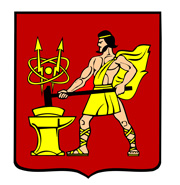 АДМИНИСТРАЦИЯ ГОРОДСКОГО ОКРУГА ЭЛЕКТРОСТАЛЬМОСКОВСКОЙ ОБЛАСТИРАСПОРЯЖЕНИЕ25.01.2023 № 12-рО внесении изменений в Положение о Балансовой комиссии Администрации городского округа Электросталь Московской областиВ связи с проведенными организационно-штатными мероприятиями в Администрации городского округа Электросталь Московской области:Внести в Положение о Балансовой комиссии Администрации городского округа Электросталь Московской области по рассмотрению итогов финансово-хозяйственной деятельности  муниципальных унитарных предприятий, хозяйственных обществ, в которых муниципальному образованию принадлежит доля, обеспечивающая положительный результат голосования при принятии решения собственников (учредителей), а также коммерческих организаций с долей (вкладом) таких обществ или муниципальных учреждений в их уставных (складочных) капиталах, обеспечивающей положительный результат голосования при принятии решения собственников (учредителей), утвержденное распоряжением Администрации городского округа Электросталь Московской области от 01.03.2017 № 103-р (с изменениями, внесенными распоряжением Администрации городского округа Электросталь Московской области от 12.05.2020 №150-р), следующее изменение:в пункте 11 слово «экономическое» заменить словом «финансовое».Разместить настоящее распоряжение на официальном сайте городского округа Электросталь Московской области в информационно-телекоммуникационной сети «Интернет» по адресу: www.electrostal.ru.Глава городского округа                                                                                            И.Ю. Волкова